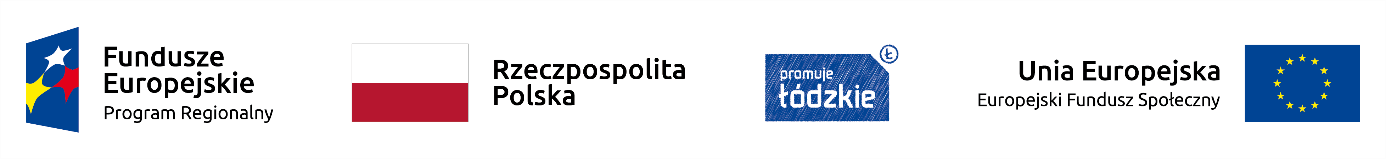 Projekt - Nie ma jak w domu – kompleksowy program długoterminowej opieki pielęgniarskiej i rehabilitacji dla mieszkańców ŁOM jest współfinansowany ze środków Unii Europejskiej w ramach Europejskiego Funduszu Społecznego									Załącznik nr 2OŚWIADCZENIEJa niżej podpisana/y: ………………………………………………………………………………………………………………wyrażam zgodę na przetwarzanie i przechowywanie moich danych osobowych w związku z zapytaniem ofertowym dotyczącym indywidualnych usług prowadzonych dla osób niesamodzielnych w ramach projektu pt.: Nie ma jak w domu – kompleksowy program długoterminowej opieki pielęgniarskiej i rehabilitacji dla mieszkańców ŁOM współfinansowanego ze środków Unii Europejskiej w ramach Europejskiego Funduszu Społecznego (zgodnie z Ustawą z 29.08.1997 r. o Ochronie Danych Osobowych, Dz. U. Nr 133, poz. 883 i Wytycznymi w zakresie kwalifikowalności wydatków w ramach Europejskiego Funduszu Rozwoju Regionalnego, Europejskiego Funduszu Społecznego oraz Funduszu Spójności na lata 2014-2020 ).……………………………………………………                         ……………………………………………………….(miejscowość, data)					( podpis wykonawcy)